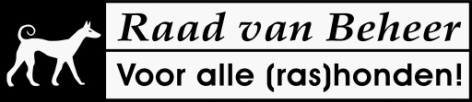 Werkgroep Fokkerij & GezondheidFormatVerenigingsfokreglementnaam van de rasvereniging: Border Collie Club Nederlandvoor het ras: Border CollieUitgangspunten en  toelichting bij het VerenigingsFokReglement  (VFR)De artikelen in zwarte tekst zijn verplicht.De relevante artikelen in het Kynologisch Reglement (KR), ofwel het Basis	Reglement Stambomen, zijn met meerderheid van stemmen door de bij de Raad van Beheer aangesloten verenigingen aangenomen. Daar deze artikelen per definitie verplicht zijn, zijn deze in het zwart opgenomen.Bij de artikelen met een zwarte én een grijze tekst kan de rasvereniging, afhankelijk van de situatie van het ras, kiezen voor de zwarte óf de grijze tekst. Als alleen een grijze tekst is opgenomen, betekent dit dus dat het aan de rasvereniging is om dit artikel al of niet op te nemen. Een aantal aandachtsgebieden in het fokreglement is bewust alvast in het zwart opgenomen, ook al zijn deze niet op ieder ras van toepassing. Dit om een ieder bewust te maken van het belang ervan binnen de rashondenfokkerij. Indien niet van toepassing kan de tekst in grijs genegeerd worden en worden volstaan met de vermelding van ‘niet van toepassing’ of ‘geen’. Per hoofdstuk kunnen rasverenigingen in het Verenigingsfokreglement	opgenomen artikelen verzwaren en nieuwe artikelen, mits deze niet in strijd zijn met het KR, toevoegen. De naleving van het Kynologisch Reglement wordt gecontroleerd door de Raad van Beheer op Kynologisch Gebied in Nederland.De betreffende rasvereniging controleert op naleving en zorgt voor handhaving van het Verenigingsfokreglement. Alle bij de Raad van Beheer aangesloten verenigingen zullen gebruik gaan maken van dit format: VerenigingsFokReglement (VFR). De Raad van Beheer levert hiervoor een digitaal document aan met de verplichte hoofdstuk/ paragraafindeling (zoals in dit concept in zwarte letters is aangegeven). De Raad van Beheer zal de verenigingsfokreglementen te zijner tijd op specifieke relevante punten controleren. Indien aan de verplichte hoofdstuk en paragraafindeling gesleuteld wordt door de RV, wordt deze niet goedgekeurd.ALGEMEEN1.1.	Dit reglement voor de Border Collie Club Nederland (BCCN), hierna te noemen de vereniging beoogt bij te dragen aan de behartiging van de belangen van het ras Border Collie zoals deze zijn verwoord in de statuten en het huishoudelijk reglement van de vereniging. Dit Verenigingsfokreglement (VFR) is goedgekeurd door de algemene ledenvergadering van de vereniging op 14 april 2014. Inhoudelijke aanpassingen van het VFR kunnen uitsluitend plaatsvinden met instemming van de algemene ledenvergadering van de vereniging.Dit Verenigingsfokreglement (VFR) geldt voor alle leden van de vereniging voor de Border Collie.Het bestuur van de vereniging verplicht zich, de door de Algemene Vergadering van de Vereniging Raad van Beheer op Kynologisch Gebied in Nederland vastgestelde wijzigingen van het Kynologisch Reglement (KR), die betrekking hebben op dit Verenigingsfokreglement, terstond hierin door te voeren. In tegenstelling tot het gestelde in artikel 1.1 behoeven deze wijzigingen niet de goedkeuring van de algemene ledenvergadering van de vereniging.
Dit ontslaat de individuele fokker niet van de plicht, zelf op de hoogte te zijn en te blijven van recente wijzigingen in het KR, ook als het bestuur van de vereniging hier in gebreke blijft.Voor wat betreft de omschrijving van de in dit VFR genoemde definities gelden de omschrijvingen zoals vastgelegd in het Huishoudelijk Reglement en het Kynologisch Reglement van de Vereniging Raad van Beheer op Kynologisch Gebied in Nederland.Voor wat betreft de externe regelgeving gelden de regels zoals vastgelegd in het Huishoudelijk Reglement en het Kynologisch Reglement van de Vereniging Raad van Beheer op Kynologisch Gebied in Nederland.Inschrijving van een nest in de Nederlandse stamboekhouding (NHSB) door de Vereniging Raad van Beheer op Kynologisch Gebied in Nederland vindt plaats conform de regels zoals vastgelegd in het Kynologisch Reglement.FOKREGELS Artikel VIII.2 KR in samenhang met regels van de vereniging. 2.1. 	Een teef mag niet worden gedekt door haar grootvader, haar vader, haar broer, haar zoon of haar kleinzoon.Pups, voortgekomen uit één van de genoemde combinaties, zullen niet in het NHSB worden ingeschreven (Artikel VIII.2 KR en Artikel III.14 lid 1l KR) Naast bovenstaande verwantschappen zijn ook de volgende combinaties niet toegestaan:Half broer/half zusMerle x Merle2.2. 	Herhaalcombinaties: Dezelfde oudercombinatie is maximaal tweemaal maal toegestaan.2.3.	Minimum leeftijd reu: De minimale leeftijd van de reu op de dag van de dekking moet tenminste 18  maanden zijn.Aantal dekkingen: De reu mag maximaal 5 geslaagde dekkingen per kalenderjaar verrichten met een totaal van maximum 25 geslaagde dekkingen gedurende zijn leven. Als geslaagde dekking geldt een dekking waaruit minimaal één levende pup is voortgekomen en ingeschreven in het NHSB.NB 1: In bijzondere omstandigheden zal een nest niet worden ingeschreven in het NHSB (artikel III.14 KR). Ook dan wordt uitgegaan van een geslaagde dekking.NB 2: indien sperma wordt gebruikt van de reu voor kunstmatige inseminatie (KI), telt dit mee als een ‘dekking’.2.5. 	Cryptorchide en monorchide: cryptorchide of monorchide reuen zijn uitgesloten van de fokkerij.2.6. 	Gebruik buitenlandse dekreuen: Wanneer een lid van de vereniging voor een dekking een niet in Nederlands eigendom zijnde reu, welke wel staat ingeschreven in een door de FCI erkende stamboekhouding, wil gebruiken dan dient deze bij voorkeur te voldoen aan de gezondheidseisen zoals deze door de vereniging gesteld worden. 	De reu moet zijn ingeschreven in een buitenlands stamboek van een FCI land, of een land dat door de FCI is erkend, conform het gestelde in artikel III.21 lid 2 KR.Bij dekking van een teef van een in Nederland woonachtig lid van de vereniging, door een reu die eigendom is van een niet ingezetene van Nederland, die geen lid is van de vereniging, geldt dat:
* de artikelen, zoals in dit reglement opgenomen, onverkort voor de teef 
   van toepassing zijn;
* de reu tenminste moet voldoen aan de artikelen 4.1. t/m 4.4., 5,
  6 en 7 van dit reglement.
  Indien in het land van herkomst van de reu voor de erfelijke
  afwijkingen zoals genoemd in de artikelen 4.2.1 en 4.2.2 geen door
  de FCI erkend onderzoeksprotocol is vastgelegd, worden de 
  gezondheidseisen waaraan moet worden voldaan, bepaald door de
  vereniging.De eigenaar van de teef is verplicht voor een dergelijke dekking toestemming te vragen aan de CFH onder overlegging van de in de “Procedure Buitenlandse Reuen” gevraagde documenten.Bij dekking van een teef die eigendom is van een niet-ingezetene van Nederland, die geen lid is van de vereniging, door een reu van een in Nederland woonachtig lid van de vereniging, geldt dat:
* de artikelen zoals in dit reglement opgenomen, onverkort voor de reu
  van toepassing zijn;
* de teef tenminste moet voldoen aan de in het land waar de eigenaar
  van de teef is ingezeten, vastgestelde en door de vereniging
  aanvaarde vereisten ten aanzien van registratie en controle op 
  erfelijke oogziekten en heupdysplasie.2.7. 	Kunstmatige inseminatie (sperma van levende en/of overleden dekreuen): als een fokker voor een dekking het sperma gebruikt van een nog in leven zijnde/of overleden dekreu, dan gelden voor deze dekking de regels van dit Verenigingsfokreglement  alsof het een natuurlijke dekking van de dekreu betreft.2.8.	Beide ouderdieren dienen over een goede gezondheid te beschikken, zowel lichamelijk al mentaal.WELZIJNSREGELS (Artikel VIII.1 KR)3.1.	Een teef mag niet worden gedekt vóór de dag waarop zij de leeftijd van 18 maanden heeft bereikt.3.2.	Een teef, waaruit niet eerder pups zijn geboren, mag niet worden gedekt na de dag waarop zij de leeftijd van 72 maanden heeft bereikt.3.3.	Een teef, waaruit eerder pups zijn geboren, mag niet meer worden gedekt na de dag waarop zij de leeftijd van 96 maanden heeft bereikt. 3.4. 	Een teef mag niet meer worden gedekt na de dag waarop haar vijfde nest is geboren.3.5.	Een teef mag niet worden gedekt binnen 10 maanden na de dag van een dekking voor een vorig nest van die teef.3.6.	Een teef mag niet worden gedekt binnen 24 maanden na de dag van de dekking voor een vorig nest van die teef.3.7.	De dekking dient een natuurlijk verloop te hebben. Kunstmatige
inseminatie is slechts toegestaan na verkregen toestemming op basis van een gemotiveerd verzoek. Dit verzoek dient minimaal één maand vóór de voorgenomen dekking bij de Border Collie Club Nederland te worden ingediend.3.8.	De geboorte dient een natuurlijk verloop te hebben. Indien de geboorte van een nest voor de tweede maal operatief, door middel van een keizersnede (sectio caesarea), heeft plaatsgevonden, mag de teef niet verder meer voor de fokkerij gebruikt worden.GEZONDHEIDSREGELS4.1.	Gezondheidsonderzoek (screening) ouderdieren: preventieve screening van ouderdieren moet, als het gaat om: HD onderzoek, ED onderzoek, oogonderzoek en doofheidonderzoek, plaatsvinden door deskundigen die erkend zijn door de Raad van Beheer conform de door de Raad van Beheer voor deze onderzoeken opgestelde en/of goedgekeurde onderzoeksprotocollen.4.2.	Verplicht screeningsonderzoek.	Op basis van wetenschappelijk onderzoek zijn de volgende gezondheidsproblemen binnen het ras vastgesteld en moeten de ouderdieren vóór de dekking worden onderzocht op:
Erfelijke oogafwijkingen waaronder Cataract, PRA, CEA en Distichiasis. Heupdysplasie
                     4.2.1. Erfelijke oogafwijkingen waaronder Cataract, PRA, CEA en
                    Distichiasis.De ouderdieren dienen op de datum van het onderzoek een leeftijd van
minimaal 18 maanden te hebben. Het onderzoeksrapport dient voor of op de dag van de dekking te zijn afgegeven. De uitslag van het onderzoek is slechts 12 maanden (1 jaar) geldig.Voor honden die vanaf de leeftijd van 18 maanden tot en met de leeftijd van 6 jaar voor de fokkerij worden ingezet, mogen ten hoogste 12 maanden zijn verstreken tussen het moment van oogonderzoek en het moment van de dekking.
Border Collies die na de leeftijd van 6 jaar voor de fokkerij worden gebruikt, dienen te beschikken over een uitslag “vrij”, verkregen na de leeftijd van 5 jaar. Ouderdieren waarvan de uitslag van het onderzoek luidt “voorlopig niet vrij”of “niet vrij” mogen niet worden ingezet voor de fokkerij.Het fokken met een Border Collie is niet toegestaan indien de betreffende Border Collie de vader, de moeder, een nakomeling of een volle broer of zuster is van een lijder aan PRA of CEA, tenzij uit een DNA-test blijkt dat de Border Collie geen lijder is van de van toepassing zijnde aandoening. 
Border Collies waarvan een DNA-test heeft uitgewezen dat ze drager zijn, mogen alleen gecombineerd worden met een partner die blijkens een DNA-test vrij is.	4.2.2. HeupdysplasieDe ouderdieren dienen op de datum van het onderzoek een leeftijd van
minimaal 12 maanden te hebben. Het onderzoeksrapport dient voor of op de dag van de dekking te zijn afgegeven. Alleen ouderdieren waarvan de uitslag van het onderzoek luidt: A (ofwel A1, A2) of B (ofwel B1, B2) mogen worden ingezet voor de fokkerij.4.2.3. Indien de eigenaar zich niet kan verenigen met het afgegeven
                    onderzoeksrapport kan hij een second opinion laten uitvoeren
                    conform het door de Raad vastgestelde algemeen 
                    onderzoeksreglement en het betreffende onderzoeksprotocol, 
                    waarin is voorzien in de mogelijkheid van bezwaar en beroep.
                    Uitzondering wordt hierbij gemaakt voor de diagnose “niet 
                    vrij”voor de erfelijke oogafwijking Distichiasis. Hiervoor is geen 
                    second opinion mogelijk.4.3. 	Aandoeningen: 
Met honden die lijden aan een of meer van onderstaande aandoeningen mag niet worden gefokt.Heupdysplasie HD C of slechterErfelijke oogafwijkingen Cataract, PRA, CEA en DistichiasisEpilepsieOsteo Chondritis Dissecan (OCD)Congenitale doofheid (zowel enkelzijdig als aan beide zijden)4.3.1. 	Indien de CFH (Commissie Fokkerij en Hondenregistratie) oordeelt dat niet uitgesloten is dat het gaat om primaire epilepsie, geldt deze uitsluiting ook voor volle broers en zussen en nakomelingen van de lijder. Tevens is het niet meer toegestaan om met dezelfde oudercombinatie te fokken.
Indien er sprake is van een tweede geval van epilepsie, waarbij de CFH oordeelt dat niet uitgesloten is dat er sprake is van primaire epilepsie, uit een nest waar één of beide ouderdieren bij betrokken zijn, dan wordt/worden het betrokken ouder dier/de betrokken
ouderdieren uitgesloten van de fokkerij.Het oordeel van de CFH wordt gebaseerd op het ontvangen medisch dossier van de
lijder aan epilepsie opgesteld door de behandeld dierenarts van deze lijder aan de hand van de “Procedure aanmelden Epilepsie” en getoetst aan de mening van een specialist op dit gebied.4.4. 	Diskwalificerende fouten: Met honden met één of meer van onderstaande diskwalificerende fouten  (volgens de rasstandaard) mag niet worden gefokt.  Cryptorchide/monorchide reuGebitsfouten zoals ondervoorbeet, bovenvoorbeet, scheef gebit, het ontbreken van meer dan 2 premolarenKnikstaart dan wel te korte staart.4.5.	Melding ziekten:Een eigenaar is verplicht om bij constatering van een van de volgende ziekten bij zijn Border Collie de CFH binnen een maand hiervan op de hoogte te stellen. Het betreft de ziekten als genoemd in artikel 4 van dit reglement, te weten Cataract, PRA, CEA, Distichiasis, Epilepsie, OCD en Congenitale doofheid.
Ook is de eigenaar verplicht om binnen dezelfde termijn de CFH te informeren over het overlijden van zijn Border Collie onder vermelding van de oorzaak daarvan.GEDRAGSREGELSKaraktereisen:Beide ouderdieren moeten voldoen aan de karaktereisen zoals redelijkerwijs van het betreffende ras mag worden verwacht. 5.2 	Verplichte gedragstest: Voor dit ras is een verplichte gedragstest niet van toepassing. WERKGESCHIKTHEID 6.1	In Nederland geregistreerde ouderdieren moeten voor een dekking in het bezit zijn van een certificaat “Resultaat Aanlegtest” waaruit blijkt dat ze hebben deelgenomen aan een werkgeschiktheidstest die heeft plaatsgevonden onder auspiciën van de BCCN.6.1.1 Het vorige lid betreft een Aanlegtest Hoed- en Drijfvermogen. Als alternatief voor het vorige lid dienen in Nederland geregistreerde ouderdieren te beschikken over een startlicentie voor deelname aan door de BCCN georganiseerde schapendrijfwedstrijden.
Een Border Collie dient op de datum van de Aanlegtest minimaal 12 maanden oud te zijn.EXTERIEURREGELS7.1.	Kwalificatie: Deelname aan exposities is niet verplicht. 7.2.	Fokgeschiktheidskeuring: 	Beide ouder dieren moeten voor de dekking minimaal één keer hebben deelgenomen aan een fokgeschiktheidskeuring georganiseerd door de BCCN en daar minimaal de kwalificatie “Voldoende” hebben behaald.	7.2.1. Met de fokgeschiktheidskeuring in het vorige lid wordt bedoeld de Keuring Functioneel Exterieur. Een Border Collie dient op de datum van de Keuring Functioneel Exterieur minimaal 12 maanden oud te zijn.REGELS AFGIFTE PUPS, WELZIJN PUPSOntwormen en enten: 
De fokker draagt zorg voor het deugdelijk ontwormen en inenten van de pups volgens gangbare veterinaire inzichten en voor een volledig door de dierenarts ingevuld en ondertekend Paspoort voor Gezelschapsdieren. De pups dienen bij aflevering adequaat ontwormd te zijn en zij dienen voorzien te zijn van een unieke ID transponder.Aflevering pups: 
De pups mogen niet eerder worden afgeleverd dan op de leeftijd van 7 weken. Tussen de eerste enting en de overdracht aan de nieuwe eigenaar moeten minimaal 7 dagen zitten.
9.		SLOT- EN OVERGANGSBEPALINGEN9.1. 	Dit reglement is niet van toepassing op nesten die geboren worden uit een teef gedekt op of voor de dag waarop dit reglement in werking treedt.9.2. 	Gezondheidsuitslagen, exterieur-, gedrags- en/of werkkwalificaties die zijn afgegeven en/of voor de inwerkingtreding van dit reglement hebben plaatsgevonden, worden geacht onder de werking van dit reglement te zijn inbegrepen.9.3.	In bijzondere gevallen kan de vereniging bij een besluit met betrekking tot het toestaan van een bepaalde combinatie afwijken van dit VFR, indien de belangen van het ras daardoor worden gediend. Een besluit op basis van dit lid wordt met redenen omkleed naar de leden van de vereniging gecommuniceerd. 9.4. 	In alle gevallen waarin dit reglement niet voorziet, beslist het Bestuur van de BCCN.9.5.	Indien voorzien kan worden dat zich meer vergelijkbare gevallen zullen voordoen, draagt het Bestuur van de BCCN zorg voor aanvulling van dit VKR.9.6.	Door het Bestuur van de BCCN kunnen ten aanzien van dit reglement wijzigingen worden voorgesteld. De aanpassingen behoeven in alle gevallen goedkeuring van de Algemene Ledenvergadering.INWERKINGTREDINGDit Verenigingsfokreglement  treedt in werking op ……………., nadat het reglement is goedgekeurd door het bestuur van de Raad van Beheer conform de artikelen 10 HR en VIII. 5+ 6 KR.Aldus vastgesteld door de Algemene Ledenvergadering van de Border Collie Club Nederland op 14 april 2014.De voorzitter,						De Secretaris,(Ad interim) Frans Cramer					Ton van de Laar